HMO COMPLAINT - DATA PRACTICES NOTICE1.  The Minnesota Government Data Practices Act requires that we provide you with the following information:a) the purpose and intended use of the data you provide is to help the Minnesota Department of Health investigate and take action on your complaint.b) you are not legally required to provide any data to the department and you may refuse to provide any data. However, if you do not provide the requested data, the department may not be able to fully investigate and take action on your complaint.c) any data you provide may be used in action that the department brings against an HMO. d) the data you provide may be disclosed to certain persons or entities including individual staff members within the department whose job requires them to handle the complaint material, outside experts, the Office of the Attorney General, and other agencies that have legal authorization to obtain the data.2.  As part of your complaint, the department may find it helpful to send a copy of your complaint to your HMO. Unless you tell us not to, a copy of your complaint may be sent to your HMO. Do not send a copy of my complaint to my HMO.3. Please be advised that after our investigation is closed, an individual who is the subject of the complaint has the right to see the complaint file. If you are filing information on behalf of another person, the information you provide will become part of the complaint file and may be seen by the person that is the subject of the complaint once it is closed.4. If it is determined that the complaint against your health plan does not fall under the jurisdiction of MDH we may forward it to the appropriate state agency for follow up (Commerce, Human Services or Minnesota Management and Budget). Please indicate if you authorize MDH to share your complaint with another state agency.  I authorize MDH to forward my complaint to the appropriate state agency I DO NOT authorize MDH to forward my complaint to the appropriate state agencyHMO ComplaintInstructions1.	In order to assist you in addressing your complaint, you must complete this form including the Consent to Release.2.	Submit the completed form to the address above in the enclosed envelope or email to the email address above.3.	Contact us at the email above if you have questions regarding the processing of your complaint.4.	Based on the information you supply; we will do our best to help you resolve your complaint. Narrative description of your complaint: In the space below, tell us what happened including when and where it happened and who was involved.  If possible, include the full names of any involved individuals from the HMO, the clinic, the hospital or any other provider. If possible, attach copies (do not send originals) of any relevant documents such as referrals, denials, prior authorizations, bills, explanation of benefits, and written correspondence. Attach additional sheets if necessary. Instructions for Consent to ReleaseIt may be necessary to obtain copies of protected health information in order for MDH to fully investigate your complaint. We must have the patient’s signed permission in order to obtain information. We have provided a Consent to Release form which will be used to obtain protected health information from your providers. The patient should sign and date the enclosed Consent to Release and return it in the envelope provided.The list of providers may include clinics, physicians, hospitals, pharmacies and any other provider that may have protected health information relevant to your complaint. For each provider listed, please indicate the dates of service, or time period, that is relevant to your complaint.For example:Hospital X				July 1 – August, 2023Dr. Y					September – September, 2023Clinic Z				             November – December, 2023You may contact us at health.mcs@state.mn.us if you have any questions about filling out this form.Consent To ReleaseBy signing this form, I give permission to my HMO and to the care provider(s) listed below to provide a copy of my protected health information to the Minnesota Department of Health (MDH), or to allow them to be inspected and/or copies to be provided to the MDH.  I give permission to my HMO and the provider(s) listed below to testify without limitations and without liability as to any and all findings and/or treatment referred to in them.  This release takes effect on the date I sign and is good for 6 months or until the conclusion of the MDH investigation including any legal actions taken by MDH, whichever comes first.  I may cancel this consent at any time by notifying the provider(s) listed above in writing.  My cancellation will not have any effect on information released before the provider(s) received my written notice of cancellation.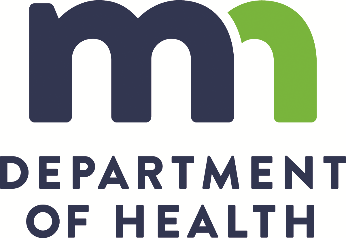 Minnesota Department of HealthManaged Care Section625 Robert St. NP.O. Box 64975St. Paul, Minnesota 55164-0975E-mail:  health.mcs@state.mn.usMinnesota Department of HealthManaged Care Section625 Robert St. NP.O. Box 64975St. Paul, Minnesota 55164-0975  E-mail:  health.mcs@state.mn.usName of Person Submitting ComplaintName of Person Submitting ComplaintDaytime PhoneDaytime PhoneAlternate PhoneStreet AddressStreet AddressEmail AddressEmail AddressEmail AddressCityCityStateStateZipName of enrollee for whom you are filing this complaint (if you are not filing for yourself).Name of enrollee for whom you are filing this complaint (if you are not filing for yourself).Relationship to enrolleeRelationship to enrolleeRelationship to enrolleeIs there a family member you would like interviewed as part of this investigation? (  ) yes   (  )  noIf yes, please provide: Name                   Relationship to you                                Phone NumberIs there a family member you would like interviewed as part of this investigation? (  ) yes   (  )  noIf yes, please provide: Name                   Relationship to you                                Phone NumberIs there a family member you would like interviewed as part of this investigation? (  ) yes   (  )  noIf yes, please provide: Name                   Relationship to you                                Phone NumberIs there a family member you would like interviewed as part of this investigation? (  ) yes   (  )  noIf yes, please provide: Name                   Relationship to you                                Phone NumberIs there a family member you would like interviewed as part of this investigation? (  ) yes   (  )  noIf yes, please provide: Name                   Relationship to you                                Phone NumberName of HMO Insurance CompanyType of CoverageGroup   Non group    PMAP    MinnesotaCare Medicare   OtherType of CoverageGroup   Non group    PMAP    MinnesotaCare Medicare   OtherEnrollee/Membership Number Enrollee/Membership Number Date of BirthName of Enrollee’s Primary Clinic/Primary Care PhysicianName of Enrollee’s Primary Clinic/Primary Care PhysicianName of Enrollee’s Primary Clinic/Primary Care PhysicianName of Enrollee’s Primary Clinic/Primary Care PhysicianDate(s) of Incident What would you like to see happen to resolve this complaint?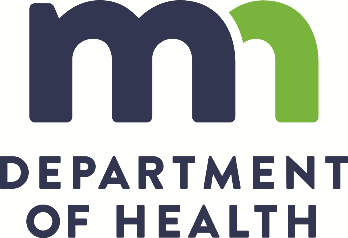 Minnesota Department of HealthManaged Care Section625 Robert St. NP.O. Box 64975St. Paul, Minnesota 55164-0975Email:  health.mcs@state.mn.us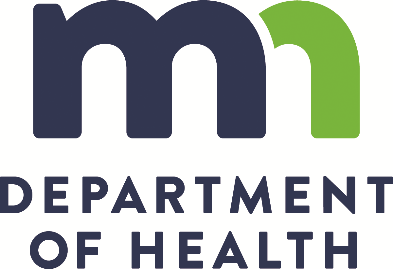 Minnesota Department of HealthManaged Care Section625 Robert St. NP.O. Box 64975St. Paul, Minnesota 55164-0975Email:  health.mcs@state.mn.usPatient’s NamePatient’s Birth DatePatient’s HMOHMO ID NumberProvider(s) Use back for additional providers.Date(s) of ServicePatient/Guardian SignatureDateRelationship to Patient (if signed by guardian)Reason Patient unable to sign